- كلية الحكمة الجامعة -استمارة وصف المقرر الدراسي
للعام الدراسي 2023 / 2024الكلية: كلية الحكمة الجامعة – بغدادالقسم: التربية البدنية وعلوم الرياضةاسم المقرر (المادة الدراسية): الجودواستاذ المادة: م.م ثائر جواد كاظموصف المقرر الدراسييوفر وصف المقرر خطة مكتوبة، وإيجازاً مقتضباً لأهم خصائص المادة الدراسية وطرائق التعليم والتعلم وطرائق التقييم وتوضيح مخرجات التعلم المتوقع من الطالب تحقيقها مبرهناً عما إذا كان قد حقق الاستفادة القصوى من فرص التعلم والتعليم المتاحة.اهداف المقرر (اهداف المادة الدراسية) الرئيسية:تنمية القدرات البدنيةتنمية المهارات الاساسيةتطوير الذات والشخصيةالبنية التحتية للمقرر الدراسي:الكتاب المقرر الاساسي: كتاب الجودو.المراجع (المصادر - وتشمل: المجلات العلمية، التقارير،....) الموصي بها لتعزيز مستوى الطالب: المجلات العلمية المحلية والعالمية، مكتبات الكليات، الانترنيت.الكتب والمراجع الموصي بها لتعزيز مستوى الطالب: كتاب الجودوالمراجع الالكترونية، مواقع الانترنيت الموصي بها لتعزيز مستوى الطالب:موقع المجلات الاكاديمية العراقية.مخرجات المقرر الدراسي وطرائق التعليم والتعلم وطرائق التقييم:المعرفة الأهداف المعرفية التي سيكتسبها الطالب:أ1- فهم المفاهيم الأساسية في مجال الجودو.أ2- القدرة على تطبيق المفاهيم والمبادئ في مجال الجودو.أ3- تقييم وتحليل المعلومات.طرائق التعليم (التي تحقق الأهداف المعرفية): التدريس الشخصي.طرائق التعلم (التي تحقق الأهداف المعرفية): التعلم بالتجربة.طرائق التقييم (التي تحقق الأهداف المعرفية): التقييم التشخيصي، التقييم الشكلي، التقييم الشامل، التقييم القائم على الأداء، التقييم الذاتي.ب - المهارات الأهداف المهاراتية التي سيكتسبها الطالب:ب1 - فهم الأساسيات في رياضة الجودو.ب2 - تعلم مهارات الجودو.ب3 – تطوير مهارات الجودو.طرائق التعليم (التي تحقق الاهدف المهاراتية): التعلم بالتجربة.طرائق التعلم (التي تحقق الاهدف المهاراتية): التعلم التعاوني.طرائق التقييم (التي تحقق الاهدف المهاراتية): التقييم الشكلي المستمر، استخدام مجموعة متنوعة من وسائل التقييم.ج- الوجدانية والقيمية الأهداف الوجدانية والقيمية:ج1- القبول الذاتيج2- التطوير الروحيج3- التعاطف الايجابيطرائق التعليم (التي تحقق الأهداف الوجدانية والقيمية): التفكير النقدي والاستدلال الأخلاقي، التواصل الفعال.طرائق التعلم (التي تحقق الأهداف الوجدانية والقيمية): التفاعل الجماعي.طرائق التقييم (التي تحقق الأهداف الوجدانية والقيمية): الملاحظات الشخصية، المشاركة الفعالة، المشاريع الشخصية، التحليل الاخلاقي والتفكير النقدي، التقييم الشامل.د - المهارات العامة والتأهيلية المنقولة     (المهارات الأخرى المتعلقة بقابلية التوظيف والتطور الشخصي)د1- مهارات التفكير النقدي.د2- مهارات التعلم الذاتي والتطوير المهني.د3- مهارات العمل الجماعي.بنية المقرر الدراسيخطة تطوير المقرر الدراسي:تحديد الأهداف.تصميم المنهاج.اختيار المواد التعليمية.التوقيع:اسم استاذ المادة: م.م ثائر جواد كاظمالتاريخ: 01/02/ 2024- - - - - - - - - - - - - - - - - - - - - - - - - - - - - - - -دقـق الجانب العلمي للملف من قبل اللجنة العلمية في القسماللجنة العلمية في القسم:- - - - - - - - - - - - - - - - - - - - - - - - - - - - - - - -دقـق الجانب التنظيمي للملف من قبل لجنة ضمان الجودة والأداء الجامعي في القسمالتوقيع:اسم عضو لجنة ضمان الجودة والأداء الجامعي في القسم: م.م حيدر راضي رحيمالتاريخ: 01/02/ 2024- - - - - - - - - - - - - - - - - - - - - - - - - - - - - - - -دقـق الجانب العلمي والتنظيمي للملف من قبل رئيس القسم وتمت المصادقة عليهالتوقيع:اسم رئيس القسم: أ.د نوال مهدي جاسمالتاريخ: 01/02/ 2024 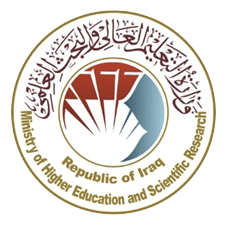 وزارة التعليم العالي والبـحث العلميجـــــهاز الإشـــــراف والتقـــويم العلــميدائرة ضمان الجودة والاعتماد الأكاديمي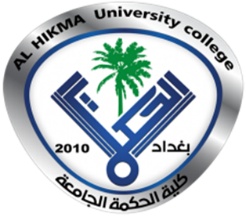 ختم القسم(مصادقة القسم)ختم عمادة الكلية(مصادقة العمادة)المؤسسة التعليميةكلية الحكمة الجامعة (HiUC)القسم العلميالتربية البدنية وعلوم الرياضةاسم المقرر (اسم المادة)م.م ثائر جواد كاظمأشكال الحضور المتاحةحضورينظام المقرر (فصلي/ سنوي)سنويعدد الساعات الدراسية (الكلي)45 ساعةتاريخ إعداد هذا الوصف01/02/ 2024بنية المقرر (الفصل الدراسي الاول للنظام السنوي والفصل الواحد للنظام الفصلي (الكورسات):بنية المقرر (الفصل الدراسي الاول للنظام السنوي والفصل الواحد للنظام الفصلي (الكورسات):بنية المقرر (الفصل الدراسي الاول للنظام السنوي والفصل الواحد للنظام الفصلي (الكورسات):بنية المقرر (الفصل الدراسي الاول للنظام السنوي والفصل الواحد للنظام الفصلي (الكورسات):بنية المقرر (الفصل الدراسي الاول للنظام السنوي والفصل الواحد للنظام الفصلي (الكورسات):بنية المقرر (الفصل الدراسي الاول للنظام السنوي والفصل الواحد للنظام الفصلي (الكورسات):الأسبوععدد الساعاتمخرجات التعلم المطلوبةتحقيق اهداف (معرفية او مهارتيه او وجدانية والقيمية او مهارات عامة)اسم الوحدة / أو الموضوعطريقة التعليمطريقة التقييم1ساعة ونصفتحقيق اهداف معرفيةاساسيات الاختبار والقياسالعروض التقديميةالتقييم القائم على الأداء2ساعة ونصفتحقيق اهداف مهاراتيمهارات الإسقاطالتعلم النشط الفعالالتقييم الشكلي المستمر3ساعة ونصفتحقيق اهداف قيميةمهارات المشي على البساطالمناقشاتالملاحظات الشخصية4ساعة ونصفتحقيق اهداف وجدانيةمهارات اخلال  التوازن الكوزوشيالتعلم التعاونيالمشاريع الشخصية5ساعة ونصفتحقيق اهداف عامةمهارات الرمي من الوقوفالتعلم بالتجربةالتقييم الشامل6ساعة ونصفتحقيق اهداف معرفيةمهارات الرمي التاي اتوشيالعروض التقديميةالتقييم القائم على الأداء7ساعة ونصفتحقيق اهداف مهاراتيمهارة الاوكوشيالتعلم النشط الفعالالتقييم الشكلي المستمر8ساعة ونصفتحقيق اهداف قيميةمهارات الايبون سويناكيالمناقشاتالملاحظات الشخصية9ساعة ونصفتحقيق اهداف وجدانيةمهارة الاوستي كاريالتعلم التعاونيالمشاريع الشخصية10ساعة ونصفتحقيق اهداف عامةمهارات الاوجي كوميالتعلم بالتجربةالتقييم الشامل11ساعة ونصفتحقيق اهداف معرفيةأساسيات الجودو (ملابس لاعب الجودو ملابس الحكم تجهيزات القاعة أبعاد ملعب الجودو)العروض التقديميةالتقييم القائم على الأداء12ساعة ونصفتحقيق اهداف مهاراتيهارات الكومي كاتاالتعلم النشط الفعالالتقييم الشكلي المستمر13ساعة ونصفتحقيق اهداف قيميةمهارات حركات العب الأرضيالمناقشاتالملاحظات الشخصية14ساعة ونصفتحقيق اهداف وجدانيةمهارات التثبيتالتعلم التعاونيالمشاريع الشخصية15ساعة ونصفتحقيق اهداف عامةمهارات التخليص من التثبيتالتعلم بالتجربةالتقييم الشامل2 -  بنية المقرر (الفصل الدراسي الثاني  للنظام السنوي فقط):2 -  بنية المقرر (الفصل الدراسي الثاني  للنظام السنوي فقط):2 -  بنية المقرر (الفصل الدراسي الثاني  للنظام السنوي فقط):2 -  بنية المقرر (الفصل الدراسي الثاني  للنظام السنوي فقط):2 -  بنية المقرر (الفصل الدراسي الثاني  للنظام السنوي فقط):2 -  بنية المقرر (الفصل الدراسي الثاني  للنظام السنوي فقط):123456789101112131415التوقيع: عضوا: م.م حيدر راضي رحيمالتاريخ: 01/02/ 2024التوقيع:عضوا: أ.د وعد عبد الرحيم فرحان التاريخ 01/02/ 2024التوقيع:رئيسا: أ.د نوال مهدي جاسمالتاريخ: 01/02/ 2024